PHONICS Week 3Monday 4th May                                                                  IALT: recap phase 5 sounds     Task: How many phase 5 sound can you remember!Play a game of buried treasure on phonics play.https://www.phonicsplay.co.uk/BuriedTreasure2.htmlTuesday 5th May                                                                   IALT: Tricky wordsTask: How many phase 5 tricky words do you know? Make a list before watching the video! https://www.youtube.com/watch?v=WeIbtzh-ALMWhich words did you miss?Wednesday 6th May                                                              IALT: Phase 5 ir and us.     Task: Circle the sound ir and ue. Write the sound 3 times. Can you put the sounds in a word?Challenge: Put your word in a sentence?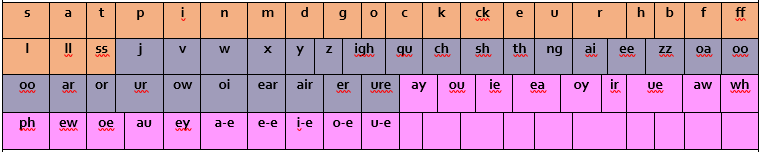 Thursday 7th May                                                                IALT: real or alien word.     Task: Play a different game this week and see if you can get all the sounds.https://www.phonicsplay.co.uk/Phase5Menu.htmFriday 8th May                                                                     IALT: sound of the day au.Task: Your sound of the day is oy, What words have the au diagraph? Can you find a youtube video with the digraph au?Challenge: Answer the following questions.  What is a triagraph?What is a diagraph?What is a phoneme?         